信息已被重新格式化，部分激活，并包含一些句子的补充。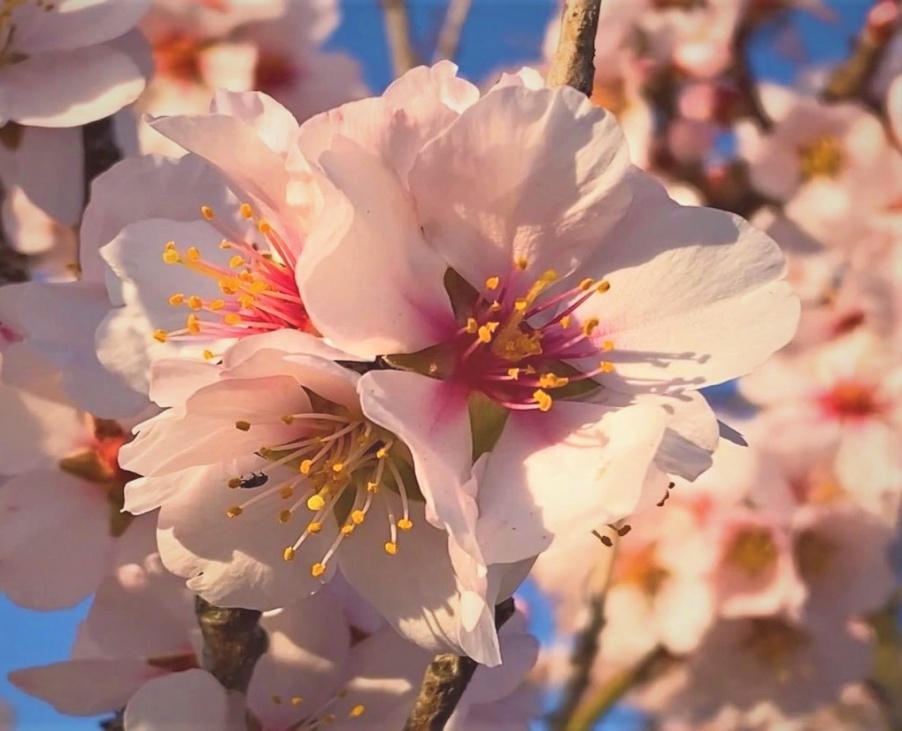 从神的角度看所谓的不治之症及其被治愈的机会的原因，以及创造相邻的、具有完全不同的生活方式的交错的世界。- 第一部分 -信息主题分3部分。上帝的精神通过预言家解释了为什么他总是有最大的困难从他天上的心源向人类传达自己的细节和精神上的深远意义。这就是为什么直到今天，后者仍然没有真实和有用的深刻知识，为什么在很久以前通过创造的分裂发生了巨大的破坏性灾难，以及关于在天国之外存在不同的堕落世界，这是上帝的叛教者为自己创造的。信仰人类的无知是可悲的，因为由于无知，他们不能自己发现这个粗大的物质世界和灵魂所在的人类不是由上帝创造的，而是由堕落、不可救药的生命创造的。他们的创作，故意以破坏为目的，要引发一个无法想象的宇宙规模的心痛和恐怖的场景。 在精神上深深堕落、背离天国的生命对原子物种进行了长期的重组之后，他们在地球上粗略的物质生活领域的创造工作，通过最小的生命体--微生物的进一步发展和繁殖，逐渐变得可辨。 无数土生土长的灵魂生活在地球的空灵领域，并能通过创造的光走廊保持与粗大物质世界的联系。 叛逆的空灵天体的联合创作艺术正在取得进展，第一批处于原子粗大或凝结状态的小型动物物种正日益在地球上殖民。经过长期的进化进展和在动物界的实验，堕落生物敢于接近他们的杰作--人类的创造。上帝的精神无法阻止这种宇宙性的悲剧和疯狂--在天国之外的世界里，创造出灵魂暂时居住的第二个身体。 在秋季创作的最后三分之一，整个创作即将解散。由于一些自我牺牲的天国信众，这在最后一刻被阻止了。 基因研究人员和他们的目标。神的灵想用他爱的医治能力帮助重病人，但由于缺乏知识，他们匆忙辞职，转而离开他，尽管有很好的机会得到医治。 神灵如何从其普遍的整体观点看待这个世界和由堕落者创造的短暂的肉体，以及一个远为成熟的灵魂在其中的体验和感受。疼痛对一个高度敏感、迷失的灵魂意味着什么。灵魂的悲剧状态，由于其人的生活方式的分裂，他在一个时间段内交替地以精神为导向生活在这个世界上，然后又以精神为导向生活在天上的世界。 许多有病的信徒的巨大错误，认为上帝应该把他们的灵魂罪过，分别是法律上的罪过，放到身体里去消除。从神性和人类灵魂的角度来看，疾病的意义是什么？灵魂根据自己的意识，对身体的消逝有多么不同的体验。人类对地球上的灵魂的无形工作一无所知，它们将这个世界划分为权力和控制的领域，并将它们维持在同类人之上。上帝的精神解释了一个精神化的人的高度敏感性。来自灵魂的能量如何到达基因和细胞。外在和内在的沉默--是内心的人、他们的愈合和福祉的香膏，也是在这个相反的世界上能够获得神的帮助和能够生活在神的保护中的必要条件。为什么身体细胞会过早地耗尽能量。解释两种不同的宇宙力量--来自这个堕落世界的消极的、单极的力量和来自天国的神圣的、双极的力量。为什么一个灵魂想提前和它的身体说再见。牢房谈话--对处于任何疾病、痛苦或受伤的敬虔者来说都很重要。谦卑--因为它与良好的健康和福祉有关，对一个敬虔的人的和谐、满足的生活意义重大。异世界的治疗师--他们究竟用什么样的力量来治疗，与谁有联系，以及这种治疗会产生什么样的意外后果。这就是为什么从天上的原始中央太阳（光力量的普遍天顶）创造的伟大事件只能由一个独特的、非个人的存在管理和控制，具有最高的灵性、亲切感、最大的敏感性和能量量。 真正的天人合一的医者是如何生活和进行医治的。宇宙生命所服从的主要宇宙规律。健康的好与坏取决于什么。基因的任务与细胞有关。心灵祈祷和远距离治疗--来自上帝之灵的建议，即何时和如何进行。如何理解所谓的奇迹式医治。我们怎么能理解神圣的爱的感情。为什么神的灵建议定期向专家进行检查。 *    *    *我的博爱精神再次向那些为我敞开心扉的人们说话，并从天堂的源头热烈地欢迎他们。我很想告诉你许多关于人的内心世界，而你到目前为止还不知道，也不了解。然而，大多数情况下，人类的意识对我的爱从我最伟大的宇宙之心出来的高光冲动是封闭的，因为人在上层和潜意识中的振动是相反的，或者他通过精神上的知识差距不能接受来自神圣智慧的深刻信息和其中包含的天国生命的生活方式，从逻辑上理解它们并跟随它们生活。如果一个中年人还是成功地接受了我的浅显语言，那么他的大脑就只能接受普遍的大量信息中的一小部分，储存它，并在一定程度上根据意义进行处理和分类。但是，从纯洁的天国光明生物的某些生活领域中获得的一小部分知识，对一个衷心愿意回归天国的人来说意义重大，对他快速获得知识以及改变错误的行为方式非常有用和宝贵。许多灵性成熟的人正确地问我。为什么今天人类的最大部分仍然生活在精神上的无知和狭隘的意识中，尽管无限宽广的宇宙一定是从辉煌的知识中产生的，因此一定在某个地方存在着比人类更高的、更发达的、更聪明的生命？此外，他们问我：为什么我对他们隐瞒宇宙知识？其他灵性良好的人，知道灵魂的重生，问我：为什么在我对原始光体（灵魂）的明智的天才中，我创造了第二个身体--人类，而他只是短暂的生命，必须经历如此多的痛苦，并通过元素力量不断暴露在危险中。当然，这样一个不可理解和不完美的东西不可能由一个充满爱、怜悯和亲切的存在来完成，他贯穿了整个宇宙。对此，我现在对你说。人类生活的这种悲惨状况，同样也是无光地区的灵魂的悲惨状况，其根源在于宇宙和地球的过去。我现在试着回答你关于我的爱的预言家的公开问题，只是粗略的轮廓，关于人类感官的狭窄感知的障碍。 诚然，由于少数以前纯洁的天体光明生物，在天体王国之外，按照他们的概念创造了秋天的世界，并且只想以这样的方式生活，这就出现了创造分裂的悲剧。再后来，在堕落创造的最后三分之一中，又有少数人想要--这是由天上的光人在某些宇宙时间的民主投票中批准的--不再与我的宇宙爱的精神有任何心的联系。他们对权力的欲望和傲慢不再允许这样做了。因此，他们与他们的光体和空灵世界的振动深度下降。由于他们越来越缺乏能量和意识的限制，他们无法再继续他们愉快的生活。因此，在他们的精神限制和光体不动的情况下，他们不再发现生活的任何意义。我提出的合法改变生活的建议和暗示--通过这种方式他们可以获得更多的生命力--他们每次都骄傲而不情愿地拒绝。向我的爱的精神寻求帮助，对一个专横、臃肿的生命来说太麻烦了，也就是说，傲慢的性格特征不允许这样。在他们自作自受的情况下，他们不再有任何快乐和积极的生活前景，回到天国他们认为太麻烦了，因此他们决定结束自己的宇宙生活。但为了加快这一进程，在他们的不甘和妄想中，他们设计并决定创造粗大的物质世界。为了做到这一点，他们必须给虚无缥缈的原子提供新的功能程序来形成物质。在他们的低振动状态下，这仍然是可能的，他们也成功了，因为所有的行星居民都联合起来了。通过联合他们现有的生命力，他们仍然可以很好地创造性地工作。他们为自己创造了能够在他们的星球（仍然是虚无缥缈的地球）上过上灵魂生活的可能性，在完全不同的世界里，并排躺在一起，环环相扣。他们曾经的空灵世界被另外赋予了粗大的物质结构，也就是说，在空灵的行星层上增加了一个粗大的物质层。因此，完全不同种类的生命可以在一个星球上共存。新形成的一个是粗物质，或者说是浓缩的原子结构，而另一个则继续以其原来的细物质类型的光原子存在，坠落的生命长期生活在其中。这是在地球上的空灵之外，世俗的灵魂居住在其中，根据他们的意识，试图影响和控制具有类似性质的人。在许多最低的、振动最低的堕落创造的太阳系中，经过漫长的粗大物质生命的发展时期（数十亿年）--在其中，曾经微妙的原子从堕落生命那里得到了修改其任务的新仓库，因此，在两个相邻的、不同种类的生命世界中的生命可以成为可能--原子的理想成熟状态慢慢变得明显，以创造一种更高级的、能够运动的生命。在堕落的生命冒险共同创造一个具有男性和女性性别的人之前，他们在最小的动物身上尝试了他们的创造艺术，后来他们可以随意化身为这个人。他们总是成双成对地创造这些东西，这样他们就可以通过生育来进行繁殖。他们第一次创造各种微型动物花了很长的时间，并与最大的问题有关，因为从生命的开始，每一个被创造的微型动物在粗大的物质世界里绝对需要一个精细的物质种类的微型动物来居住。为了实现这一目标，他们经常不得不改变他们的创造计划，因为一些生命反对将许多微型动物从他们星球的空灵领域转移到粗大的物质世界。但是专横的生命占了大多数，并且占了上风。他们找到了一个无情的方法，使来自微妙星球的微型动物被吸引到粗小的身体上。然而，微型动物并没有自愿进入第二个身体，因为在微妙的星球上，他们可以过着不受干扰、不受限制的生活，与天体中的生活相似，只是能量和光线要差很多。然后，这种情况发生了变化，他们被迫在第二个身体中居住一段时间，以便在粗大的物质世界中定居。当时的堕落者用思想力量穿透了微妙的微观动物，并对其微小的光粒子进行了重新编程，使其随时准备被吸引到一个粗大的物质体中。然后，当这些微型动物在浓缩的世界中交配时，吸引力就发生了。因此，他们用许多不同种类的动物使地球充满活力。一些动物物种在被创造时没能得到它们，所以它们今天仍有一个令人恐惧的外表。然而，这并没有困扰早期的创造者，因为他们所关心的是最终达到他们的目标--创造一个人。这就是为什么在这个世界上有各种形状不好看的动物，这些动物实际上不是创造者的本意。然而，他们允许这些看起来很可怕的动物继续生存下去，以便它们在以后的人类生活中对他们的外部保护有用。当动物在水中和陆地上繁衍并遍布整个地球时，造物主开始在他们的杰作--人类身上做文章。在这里，他们再次一起行动，而且是热衷于行动，但态度傲慢。他们想向自己证明他们仍有什么巧妙的能力。同样的灵魂和他们的化身盟友今天仍然有冲动进行新的物质创造。早期的堕落众生并没有在第一次尝试中成功地创造出人体，因为基因需要许多功能程序和各种信息来控制和维持细胞体。他们一起寻找解决方案，但没有与我联系。他们知道我将建议他们不要创造人类，因为我的爱的精神从他们毁灭性的意图中认识到这将带来什么样的悲惨后果。由于我的爱的精神不允许干预他们的自由和他们独立的、自我负责的堕落生活，我不得不让他们，希望以迂回的方式通过自愿的纯洁的天体找到一种可能性，仍然能够及时阻止他们可怕的光体破坏意图--通过快速生活的人类生活。随后的救援也是在地球上的戏剧性情况下发生的。注：神的灵在以下信息中报告了戏剧性的创造救赎："天人为创造救赎做了漫长而艰巨的准备，他们痛苦的化身"。当时的堕落者现在处于他们的创造元素中。他们从天人合一的生活中知道如何处理微妙的原子，如何创造新的东西。在他们的堕落世界里，他们知道如何在没有我的帮助下帮助自己。他们从天体平面吸引来的行星进入他们的堕落世界的深处，需要在原子储存方面有相当大的变化和新的功能，以便能够按照他们的想法过日子。这一点他们在经过几个宇宙纪元的创造后完成了。现在，"堕落者 "启动了一切，推动了人类的创造。他们在思想图片中仔细研究了计划中的人体的所有过程和功能，直到他们最终找到了如何将细胞与基因以及它们的光体（灵魂）--以后将居住在人体内--联系起来的解决方案，以便这些都是和谐的。在他们成功之后，下一步就来了：通过信息储存，细胞被转移到繁殖，这样身体就会一直增加，细胞分裂和更新可以在其中进行。通过这种方式，他们成功地形成了更细更大的身体，它应该在外部结构上近似于他们的光明存在。在这个仍然是外在不动的身体中，内在的生命已经存在，因为细胞通过基因接收能量，并能与之交换信息。基因同时也是能量基地，它根据行星与银河系太阳的位置有节奏地给细胞充电。坠落的生命知道，他们用众多不同的最小物质和虚无的原子粒子创造的人体，需要更多的能量，以便能够使其功能机制运转起来，这保证了其流动性。因此，在实验的高级阶段，一些生命联合起来，通过创造的光通道，向细胞原子提供更多的能量，分别向基因提供能量。通过思想的冲动，他们引导他们的 "车夫"--他们称之为 "车夫"--开始了他的第一次行动。这个成功的时刻，他们兴高采烈地庆祝了一番，并取得了胜利。现在他们知道，他们有可能通过自己的灵魂冲动控制人体，并能通过感官感受或感知。渐渐地，通过对记忆数据的不断补充，他们成功地使人体进入直立状态，并与之一起行走。这并不容易，因为个别肢体、肌肉和肌腱的不动性在开始时并不允许这样做。直到后来，他们才能够赋予 "人类交通工具 "更多的流动性。因此，人类的生活走上了正轨，越来越多的精神和身体发展得以继续。诚然，这需要经过许多宇宙时间的长河，人类的生命才会成熟到灵魂可以毫无后顾之忧地同化的程度。即使在今天，研究人员也在寻找方法--他们就是过去创造人类的人--如何仍能在基因上改进人类。因此，他们以残忍和无情的方式对动物进行实验。令他们惊恐的是，被抓获的动物被强行关在玻璃笼子或类似的实验设施中，并使其无法动弹，同时遭受巨大痛苦。然后，无情的科学家们在他们活着的时候对他们进行了最狰狞、最可怕的实验。这些心痛的动物虐待者--对于这一点，我的爱的精神在终结者的词汇中无法为你提供更好的表达--总是为他们残酷的实验准备好借口和理由。其中之一是，他们的实验对人类的生存极为重要，因为只有在动物实验的帮助下，他们才能找到新的有效物质，以后可以用这些物质作为治疗不治之症的药物。 由于动物的基因中有许多与人类相似的遗传性状，另一组科学家在实验室中对它们进行研究，以确定其类型和功能。他们或者将物种的外来基因引入动物体内，或者去除其中的一些基因，以研究他们是否成功地使动物对某种疾病具有更强的抵抗力--他们人为地让动物感染这种疾病。另一些人想通过有风险的基因改造来创造新的动物物种，这可以为他们带来更多的利润，例如，通过更大的腰围，或通过更大的输送奶量。他们在动物身上的成功研究成果现在刺激着他们继续秘密研究人体，以完成他们的工作。他们在研究身体和基因方面不断取得进展，因此他们今天已经有很多知识可以利用。但他们要解码所有的基因信息就不那么容易了，这些信息曾经是由具有思想能力的微妙生命储存的，也就是说，他们向基因传输移动的图片信息，他们是 "来自他们光意识的思想副本"。 如果你愿意，请进一步思考我的深化解释：每一个基因都从深深堕落的生命那里得到了一定的任务，他们之前在许多图片中精神上播放了这些任务，直到最小的细节，在完成他们的建设性思维旅程后，复制了这些并偷运到基因中。现在你也许可以想象，天体的光明生命是如何进行各种创造的，而天体王国之外的原纯洁生命可以在人类创造中以同样的方式继续这样做。但他们只能继续他们在本体中的创造，直到他们完全用完他们在光体中现有的储备能量。由于他们不希望从我天国的爱源中得到任何生命的供应力量，而且他们今天仍然傲慢地严格拒绝这些，所以他们没有更多的可能性进行新的创造。他们只能靠权力生存，他们要么以阴险狡诈的方式从其他生命和人身上偷取权力，要么当他们在肉体中时，通过过度摄入食物和饮料--其中包括酒精、烟草和更多的东西来补充他们的权力不足。超越时代的前创造者仍然对完善他们的 "车辆人 "感兴趣，但他们没有更多的精力用新的基因储存器来做这件事。这就是为什么他们通过今天的不同类别的基因科学家寻找新的方法，他们可以从地球上无意识地控制这些人，因为他们对人类的完美有着相同的兴趣。当然，另一个世界的灵魂对再次化身有很大的兴趣，但他们更愿意在一个改进的，首先是更有抵抗力的身体里这样做，有更漂亮的外表和更光滑、更精细的皮肤和更漂亮的头发。 他们将自己的目标交给基因研究人员，或通过思想引导他们的研究方向。研究人员首先应该在已经确定的基因上获得尽可能多的经验，即他们应该对功能记忆有越来越多的了解。然后，他们将能够使用计算机模拟（功能途径模仿）来逐步确定进一步的基因记忆，也确定它们在体内的最小任务。 但针对创造生命的特殊基因记忆，他们将无法解码，因为为此他们的人类上层意识不包含任何信息，也永远不会接受。也就是说，针对创造生命的编码基因信息永远不可能从基因中传到人脑中。这种预防措施是前造物主故意编入基因的，以掩盖他们对人类的真正毁灭意图，因为否则他就不再有生存的意愿了。现在许多内在的人在精神上会被我的描述所淹没，因为他们身上没有这方面的基本知识。这对我的爱情精神来说是可以理解的。但谁更多地关注我的信息的精神深度，他就会认识到这背后的逻辑。主要是在过去，所以信息是通过传令兵传递的，在声明中，精神逻辑是要错过的，这在今天也没有什么不同。这是因为那些本来很好的传道人，也是从我的天国汲取的，他们对另一边的生活没有远见的精神知识，也几乎没有深入思考过我的爱语的陈述。这使这些传教士进入了死胡同，他们无法走出来，这就是为什么他们的信息声明几乎总是具有相同的表面意义。一个更成熟的预言家应该始终思考我的爱情语言的陈述，并试图从几个角度对其进行逻辑上的照亮。只有这样，我的爱的精神才能通过它准备好的脑细胞传达真正的和更深的意义，这是我很久以前想传达给内心的人类的。诚然，当我的脑细胞只有很少的储存量时，我不可能从天上的源头带来一个图像。现在，终于有一位来自天堂的信使成功地从我的爱的大海里吸引或吸收了一些更多的精神水滴。这在我心中是一个巨大的喜悦，也是与天国众生的喜悦，因为我和他们都为这个时刻耐心等待了很久。你可以从我的爱的精神的简短描述中认识到，不是我创造了人和这个世界，也不是纯洁的天国人，而是叛教的神的生命，他们在堕落创造的最后三分之一中走向了光体的消融。通过人，也就是通过他的低振动的生活方式--这与天上的法律和生活方式没有关系，通过他和他的灵魂当时与之相连的时间的创造--他们想在灵魂上迅速地用非法的东西来负担自己，以便振动得更低，进一步远离天上的生活。直到今天，他们还成功地做到了这一点，但在今天这个世界上，你完全可以看到在什么悲惨的情况下。但他们先前疯狂的自我毁灭计划已经失败。他们的灵魂-生命核心与它的两个伟大的判断，加号和减号，不会停滞不前--就像他们为他们的光体的解体所计划的那样--因为生命核心后来通过天上的力量和传送给它的信息，得到了磁性保障。只有通过耶稣基督和许多天上的信徒对天上的生命法则的无私奉献，才能防止创造的大灾难。因此，他们向那些对我的心爱开放的灵魂和人传递了许多两极的天国力量。这个为整体创造的救赎和喜悦的事件发生在2000多年前。但在人类被创造的时候，堕落的霸道和傲慢的生命，通过在基因中的相反储存，确保他们的天国起源将保持秘密，因此人类的上层意识从潜意识（基因）中没有更高的生命迹象可供深刻思考。诚然，通过基因储存，应该引导人类进入相反的生活和行为方式，他们故意掩盖了卑微的光明生命和我在原始太阳中非个人的神圣存在的光渗透的快乐天堂生活的所有痕迹。这就是为什么人类对天人的实际生活方式知之甚少。尽管通过一些开明的传教士和耶稣基督传递了深刻的天国信息，然而在我看来，信仰人类的巨大精神无知直到今天仍未改变，因为大多数神圣的公告要么被误解，要么根据意义被曲解，要么故意通过伪造变得无用。但是，为了使内心的人能够接受新的天国生活的精神知识，更多地了解人类生活的巨大宇宙悲剧，并发现更容易承受不公正和悲伤的生活，纯洁的天国光明生物在这个地球上一次又一次地化身。他们中的一些人，在天体进化中走得很远，渴望在某个时候，在受限的人体中--他们暂时居住在其中，分别在能量和信息上与之相连--他们将成功地通过高度振动的人类脑细胞，通过开放的灵魂通道，接受具有新的、更广泛知识的神圣信息。这些化身为光的生命试图引导人类采取一种自我诚实、谦逊和发自内心的生活方式，这样他们就能不断地接近我内心的爱的精神。灵魂通过与我的爱灵的夜话和我给它的通讯，知道了寻求神圣真理的人可利用的天上生活方式的合法例子太少了，但它们对真诚的天国归主者是如此重要。这就是为什么一个精神上成熟的灵魂会使用一切可能的和世俗的东西，以便使其人的高贵和精神化成功，并能按照我的神圣意愿，通过他用我的爱的精神为整个创造和精神上饥渴的人工作。真正的、自由的、谦卑的、生活在背景中的、高度敏感的传道者，没有依附或与宗教信仰团体和精神团体的联系，到目前为止，不幸的是，今天在人类内部很少能找到。他们将是如此重要，以便我有意义的天国光明语言的信息能够清晰、纯粹、深刻和有远见地出现，并被天国众生的自由和我的普遍自由的爱的精神所穿透，对内心的人在进入天国的路上有所帮助。但是，当一个接受我的爱语的灵媒人，仍然活在信仰团体的不自由的宗教知识中，因为他错误地认为爱语来自于我，那么信息内容就被染上了不真实和不符合逻辑的语句。这是因为一个告发者仍然不自由的生活方式塑造和限制了他的大脑记忆。结果，上层意识阻止了正确听到的神性知识，因为它认为它是不真实的或听觉上的错误。此刻，通灵的人打断了从我最伟大的天国之心流出的爱流，之后无知地从他的潜意识中接受类似于神圣信息的信息，或者毫无戒心地从宗教狂热的灵魂中接受信息，任意加入到灵感中。这些人是在精神上被误导的尘世灵魂，他们长期忠于一个信仰团体，根据另一个世界的精神导师的指示工作，招募人们，以便他们的灵魂在地球上生活后被磁力吸引到他们的另一个世界的宗教星球。 从中可以看出，我的爱的精神向内心的人提供指示并不容易，这可以帮助他们更好地理解人类生活的精神联系，除此之外，从上帝精神的角度来看，一个化身的灵魂的生活也是如此，更有远见。尽管人类的意识很狭隘，但我的博爱精神不遗余力，再次向你们展示了内在生活的一些微小的侧面。今天，我通过传道人从我天国的爱的精神的角度讲讲严重的、所谓的不治之症的原因及其治愈的机会，因为许多有信仰的人不仅看自己的生命，首先是看疾病，太短视了，或者从精神上错误地解释它们。即使是有很多精神知识的成熟人士，也不能成功地从更高的精神角度看待人类生活。他们每天都在履行自己的任务和职责，大多精神受限，目光短浅，空闲时间的生活完全是有计划的。他们认为自己绝对要履行的许多活动和义务，不允许他们在精神上休息和思考。这就是为什么他们在晚上完全疲惫不堪，从而在晚上睡觉，这种情况每天都在重复，没有一次让自己的生活更平静、更放松。这就是为什么他们不能成功地扩大他们的精神想象力，因此他们不能更深刻地掌握他们的人类生活和他们的内在居住的灵魂，他们的生活仍然没有合法的变化。由于他们的生活只是短视地从狭隘的人类角度来塑造感觉、思考和行动，他们无法感知灵魂的内在生命，因此在精神上停滞不前。人对其远期发展的灵魂的光明冲动仍然充耳不闻，因为他在精神上不能接受和开放。这样做的结果是，在人的深度睡眠中，我的爱的冲动和指令不再能进入他的灵魂，因为它的振动太低，或者太忙于处理它的负面日常记忆，它想把这些记忆交给我进行转化，以避免更多的非法负担。 如果它是关于一个想要回到天国的灵魂，而这个灵魂住在一个不安分的人身上，他只看到他的生命意义在于几乎每天都在过度忙碌和计划中度过，那么两人都活过了生命的神圣意义--这将是通过合法的生活方式和完善的感官达到精神上更高的成熟度。然而，这不可能发生，因为人迅速而大量地用世俗的仓库覆盖他的灵魂，这些仓库越来越限制其对天国生活的精神预见。如果人不能战胜自己，接近更平静的生活，那么对于一个曾经远远发展的灵魂来说是很悲哀的。由于其人的不和谐和世俗的习惯的传播，它曾经在行为和性质上与他相似。这是由于人类的重复行为也会进入她的灵魂意识或被储存起来，因此她越来越多地被重新编程为消极的，或者她的积极天性发生变化。这意味着她一旦接管了他短视和狭隘的生活方式，通过这种方式，她失去了在后世的行动自由，她的精神理解也越来越受到限制。在这种不安的、自我催促的人类状态中，她不再有可能逐渐接近她渴望的目标--天堂的光明之家。有一天，她将不再找到人类生活的任何意义，并将变得毫无乐趣。诚然，在一个由粗糙的物质原子组成的世界中的生命，总是在一段时间后因缺乏能量而经历分解，并必须在转化阶段重新加入微妙的宇宙中的原子，从我创造的整体意识以及在宇宙永恒中的纯洁的天光生命的远见来看，没有积极意义。同样，灵魂在短暂的细胞体（人）中的生活，也是由最小的粗物质原子颗粒（物质）组成的--这些颗粒是由坠落的众生为暂时维持人的生命而编程的功能记忆--是没有任何意义的，与无尽的痛苦有关。人从一开始就被离经叛道、深深堕落的众生作为毁灭的产物。我请你们更广泛地考虑我关于这个世界和人类生活的解释。所有粗大物质的原子都被引导到凝结、形成物质，以及短暂的永久化，包括衰变，据此，原子核被转化，必须返回到以前的微妙状态。只要我的普遍的非个人神性存在自其创建以来一直存在，这种微妙原子的破坏性排列就从未在天国发生过。在前创造中也没有这种浪费能量和毫无意义的微妙原子排列，是由创造的父母、他们的女儿和儿子以及后代创造的，因为在天国的所有创造生命只有排列到一个建立和保存永恒的生命，由所有纯洁的光明生命的法律命令。根据这一天体法则，最初的空灵原子只能从那些从一开始就将这个世界和人类导向腐朽和毁灭的生命那里得到非法的导向，从而凝结和形成物质。它的逻辑是，短暂的、总是要消失的人不可能是由我--我是中的上帝创造的，也不可能是由纯洁的天光生命创造的，他们分别体现了与我一起生活的天道。我，普遍的爱的精神，仍然为那些由于精神上的无知和短视的人生观，现在最难掌握新知识的人，加深我在这方面的陈述。但我更加深了这种感觉，因为重病和重伤的人在临死前总是责备我，指责我为什么只是创造了这样一个无意义的、不完美的人类生命，它在出生时就已经开始了恐惧、痛苦和害怕，并经常以痛苦和虚弱结束。每个人都有权了解人类生命的真相，尽管我的爱的精神几乎没有机会温和地、有远见地、清晰地和尊重自由意志地沟通到这个相反的人类生命中。通过原子记忆的改变，进入你的上层意识对我来说几乎不可能。为了这个目的，堕落者巧妙地对人类隐瞒了他们对这个世界和人类的创造，现在把他们不完美的工作归咎于我。因为这个原因，来世的失魂落魄的灵魂侮辱我，我一定是一个多么残酷的神，因为他们以一种可怕的方式失去了人的生命，并为此感到非常惊恐，而且仍然要为此承受很大的痛苦，因为他们一次又一次地在图片上感知到他们可怕的死亡。因为他们错误地认为我是一个充满权力和暴力的繁殖和惩罚的神，他创造了这个妄想的世界和受苦的人，所以他们想在很长一段时间内对我一无所知，也没有给出他们曾经想回到天国的迹象。真的，由于他们的错误观点，曾经相信的人和灵魂进入光明的道路将在很长一段时间内被封锁。这是一个悲剧性的可悲事实，没有可预见的结局。 正如你所看到的，对这个世界和人类生活的错误概念画出了广泛的圈子。到目前为止，我还没能通过任何与我结盟的灵媒人全面纠正这种错误的生命观念，因为脑细胞的记忆从一开始就立即阻止了纠正。然而，在不同的世俗时代，有一些真诚的女人和男人，在他们的内心深处与我热烈地紧密相连。他们给了我爱的承诺，在他们居住的地方，在一个由少数自由人组成的小圈子里，他们对我亲切地开放。一切都在公众的排斥下秘密进行，因为他们总是不得不考虑最坏的情况，因为他们的信息是针对当地大多数人的信仰教导的。但这些传道者只能在有限的范围内接受我的天国知识，因为他们的词汇量不允许更多。通过他们，我可以传递一些关于人类生活和这个世界的解释，但在很短的时间内，通灵的人对自己听到的、新的神性知识产生了不信任，因为他们的听众不断用怀疑的问题和意见攻击他们。他们认为这个通灵的人与一个相反的存在（魔鬼）结盟，因此他们用不愉快的话语纠缠他。他们甚至威胁他，如果他在圈子里进一步宣扬我的光明之言，他们觉得有义务向教会和世俗当局报告此事。这种情况经常发生，那些与我非常亲近的谦逊而酣畅淋漓的人通常被迫害，还被关进监狱，然后被折磨，直到他们收回我的爱语。他们中的大多数人以残酷的方式失去了生命。这对他们来说是多么大的心痛，对我、对爱的普世精神和光明的天国众生来说也是一场小灾难。我现在终于成功了，再次能够与你们分享来自我的天国远见的关于这个世界和人类生活的新知识，并更加深刻和全面地照亮它。因此，在天国里，在光明的天人中，也在我最大的普世的心中，有极大的喜悦。诚然，通过物质和深度堕落的生命的非法的、天上的外来生命，从普遍进化的角度来看，总的创造物遭受了巨大的倒退。离经叛道的神人的堕落和天国创造物在给定的永生时间上的分裂，从一开始就是一个场景，从我的角度来看，已经达到了一个阶段，这只会在我的心中和天国的光明生命中引起惊恐和悲伤。人类的身体--不是由我创造的，也不是由纯洁的天光众生创造的--从一开始就被束缚在苦难和痛苦中。通过他，不可救药的、专横的、暴力的虚无缥缈的生命想从最低的堕落区进入自我毁灭，并把所有其他的生命，也是天上的生命，拖入毁灭的漩涡。这就是为什么从短视的人类角度来看，人类的生活是一个场景，即使在今天，也无法调查破坏性的疯狂和痛苦的严重程度。我想从我的全部创造的角度，更加澄清人类生活的无意义，以便你能通过深刻的思考更好地理解我。请有意识地看看周围这个深深堕落的世界，看看人满为患的医院，那里的重病患者、受伤者、烧伤者和手术后的人都在悲惨地受苦。还可以调查各种疗养院，这些疗养院里住着身体和精神残疾的人，或者有精神混乱和身体畸形的人。他们的灵魂不知道为什么要忍受这种痛苦，而且，被许多人当作麻风病人对待。当他们的人处于深度睡眠状态时，我不会用纯洁的光明生命接近他们的灵魂，因为他们中的大多数人立即拒绝他们，因为他们不认识他们。从内部通过他们的灵魂生命核心，他们同样无法进入，因为他们仍然被许多灵魂负担阻挡着我的爱情动机。这对他们和我来说都是悲剧。 我还提醒你，在孤儿院和养老院里，孤独的人都是植物人，无法解释为什么他们会受到这种命运的打击。如你所见，我正试图打开你的眼睛和感官，让你看到人类生活的现实，因为大多数人不想接受它，宁愿用这个物质世界的舒适和快乐来麻痹自己，而这立即属于短暂的。我继续说人类生活中令人不快的事实。你是否深入思考过，为什么世界上会有咄咄逼人、恶意破坏的人，他们看起来很可怕，通过暴力、盗窃和欺诈等等，冷酷无情地给别人带来身体和精神痛苦？你知道一个危险的惯犯内心和周围发生了什么吗？我告诉你，如果你从我的灵性角度瞥见拥挤的监狱，以及囚犯和狱警相互恐惧和总是不信任，其中大多数人是黑暗灵魂的可控傀儡，你会感到惊愕和颤抖。当你读到这段话或听到它在我的启示中被配上音乐时，你内心的感受是什么？你现在也许从我的爱的精神的几个列举中认识到，你生活在一个不可能来自天上的创造的世界中吗？*    *    *许多敬虔的人只是看开了，尽管一切都觉得人类生活很美好，仍然喜欢生活在这个世界上。真的，那些自欺欺人，把世俗生活看成是值得争取的，还能找到美好的、积极的生活意义的人，真的还是离永恒的、天国的现实生活非常遥远。这样的人即使在灾难、痛苦和命运中也能找到积极的意义。为了让你从精神睡眠中醒来，我还想问你一件事：对于曾经纯洁的天体来说，人体中的植被能否包含积极的生命意义？许多虔诚的人错误地认为，通过他们所谓的消除疾病、痛苦和困扰的罪恶感，他们以后会和他们的空灵灵魂一起被吸引到接近天堂的高振动星球。请想一想，谁要承受痛苦，遭受严重的折磨，谁就很难与他的灵魂进入高度的振动，并在内心深处与我接近。在严重的疾病中，一个人很难有远见地思考，因为脑细胞只能从世俗生活的记忆层中吸引低振动的、肤浅的记忆。不可能像许多精神上无知和被误导的信众所错误地认为的那样，重病也意味着对患者有好处。除非灵魂唤醒与我--普遍的爱的精神--的内在生活，并试图用我额外的爱的力量加强病者，并通过内在和外在的静止引导他进入精进。只有当人转向内在生活时，他的生活才会获得积极的意义。我再问你们一个问题，以便你们可以通过深刻的思考，自己知道当人只面向暂时的世界生活时，人类的生活是多么的无意义和危险。你们中是否有人已经想了这么多，并得出了同样的结论：一个回归的灵魂必须再次自愿地把它通过感官吸收到记忆意识中的人类粗略物质生活中的每一个时刻和每一个细节交给我进行改造？移交和转变是必要的，因为永恒的微妙灵魂在第二个粗大的肉体中的生命与光明生命的微妙天国的生命没有关系，也没有身份。由于纯洁生命的进化生活只针对空灵的生活方式，具有非个人的、渗透到内心的行为，这包含在天堂的法律中，因此，人类生活的每一个存储必须在被玷污的灵魂中再次被抹去，如果它想达到天堂的吸引力。这也适用于在微妙或半物质的坠落区的旅居和生活的记忆，其行星居民的生活方式并不符合或只是大致符合天体的生活规律。我，宇宙事件的爱的精神，进一步指导你的精神过程，大多数人都不知道。 如果一个灵性觉醒的灵魂想为天国的回归做准备，但它的人类却不允许这样做，过着冷淡多变的生活，更多地转向这个世界，那么两者都活得很分裂，这有一天会对他的健康状态产生悲惨的后果。在人的这种分裂状态下，不仅灵魂，而且细胞也交替地吸收了一次非法的力量，然后又是合法的力量作为储存。这导致细胞曾经不再知道它们要从哪些力量中生存。一方面，他们被我来自灵魂-生命核心的高振动力量所洒落，并为这种幸福的状态而欢呼，另一方面，当人生活在相反的振动和力量中时，他们是不快乐的。他们知道在基因中存在着这个世界的单极非法负能量，从这些负能量中他们一直能很好地生活到现在，因为基因为他们提供了这些能量，以便在人的睡眠期间按一定数量进行充电。但身体内的细胞更愿意通过灵魂接受高振动的天体能量，以建立细胞，这样通过提供的大量能量和它们的高振动，它们可以不断感觉良好，更好地完成它们的既定任务。这就是为什么有些细胞不再准备接受来自基因的负面力量，也就是说，它们抗议和罢工，从而想让人类的意识了解自己，使他们的人类只能以合法的方式生活，首先是内在和外在的沉默和和谐。只有这样，他们才仍然感到安心。由此可以看出，站在两个世界之间是多么危险。决定回到天国的人也应该逐渐解决他的存在的高贵，因为否则可能身体各区域的细胞不再准备接触非法的力量，然而，人，例如，通过这个世界的自私，个人和不安的行为 - 在超级意识以及同样在基因，人类的潜意识 - 储存起来。如果一个人在低振动状态下停留的时间较长，那么他有可能曾经因为身体和细胞各部位的能量不足而得重病--这些部位不再愿意吸收更多的负面力量，耐心等待，希望等到合法的力量再次供它们吸收。因此，我请你诚实地问一问，你打算用你的自我负责的生活做什么。如果你仍然喜欢体验和品味这个世界上明显的快乐和舒适，那么请你与我的爱的精神和我的高振动、两极的力量保持距离，因为如果你打算继续变化地生活，没有深层的心态去充实自己，那么在某个时刻，你会出现能量不足的困难时期，那时肉体的生活会变得难以忍受。因此，出于神圣的恳求，我请你们决定，你们是想现在就开始天国的回归，还是以后才开始？许多与上帝有联系的、已经有灵性的人，当他身患重病时，错误地认为他的灵魂因此而摆脱了巨大的灵魂内疚。的确，这是不可能的，因为不是我让消极的、非法的储存从灵魂流入身体。如果有人认为他所谓的生病，必须按照我的意愿来受苦，我就会与之脱离关系。不，这是许多内心的人的巨大错误，他们堕落了，并长期生活在伪善的生命的信仰的错误教义的束缚下，假装在巨大的痛苦中的灵魂可以解决或弥补来自这个和其他生命的债务。他自己已经承受了严重的痛苦，他知道它们在身体里造成了什么，也怀疑它们在他的灵魂里必须造成什么。他将能够很好地想象，这种没有能量和痛苦的状态使细胞和也使灵魂进入低振动状态。这是如此之低，以至于我几乎没有可能再向灵魂和细胞传输建设性的爱的力量。难道一个灵魂应该通过这样一种难以忍受的痛苦的身体状况而被提升到更多的灵性和天体的光近？不，从天堂生活的逻辑来看，这不可能发生。但在我的描述之后，谁还愿意相信这些，他还不能想象灵魂和人的内在力量的精神循环，以及看不见的宇宙过程。为了能够理解无形的规律性，需要更多的精神知识，更需要真诚的意愿，想要从更高的角度来看待这个世界和人类生活。只有这样，他才有可能在我的内在帮助下，从逻辑上理解这些广泛的知识。请理解我更深层次的说法：每一个疼痛的感觉都伴随着负面的振动，并储存在细胞意识和灵魂粒子中。在天国里，纯洁的光明生命不存在这种悲惨的痛苦状态，因为他们的身体，也就是他们的光粒子，对物体的冲击不敏感，他们的光体也永远不会经历能量供应不足，因为他们有足够的储备能量--那就是内我，它位于头部区域的生命核心周围。另一方面，人的细胞通过上层意识中的疼痛来表达自己，因为它们要么没有能量，要么被伤害、瘀伤、烧伤、打击和其他东西粗暴地触及，并因此受到极大的伤害。人的无法忍受的痛苦对他的灵魂来说，意味着它在合法的天体意义上的生命之外。这样做的后果是，它被迫承担额外的非法储存的低振动力。一旦进入另一边的坠落区域，如果它想获得天国的吸引力，就必须把这些东西再次交给我进行转化。一个另一个世界的灵魂不再愿意处理它以前的人的一个较长的痛苦阶段，因为这些对它来说是痛苦的记忆。这就是为什么如果可能的话，它不想再从它的意识中带出这些储存物，这就是为什么这些储存物仍然在它里面保留了很长一段时间而没有被我改变。只有当她的空灵光体被我强化并充满了更多的能量，她已经可以停留在更高的、富含光的坠落区域时，她才会在我的神圣帮助和协助她的纯光生命的帮助下，尝试短暂地淡化和整理她在人体中痛苦经历的图片，以便成为有意识的。然后她可以自愿把这些非法储存物一一交给我化解，这使她的光粒子变暗，使它们没有能量，因为从生命核心出来的合法能量供应无法再到达有负储存物的封闭粒子，因此它们不再放射出光或只放射出很少的光。诚然，对于人类身体中灵性成熟的灵魂来说，疾病是一种不愉快的悲哀经历。她试图把晚上的痛苦时刻交给我，并要求我帮助她，以便她有足够的精力可以支配，能够更好地承受人类生活，首先是更无痛苦。我总是站在她这边。 如果一个受上帝约束的灵魂在一个以重病为标志的身体里，而且没有希望通过世俗的治疗方法和手段来治愈，那么我要求它在我的帮助下结束这种几乎无法忍受的状态，或者在我能从我的普遍预见中认识到人的意识中仍有可能对他的生命进行深入思考时，坚持一段时间。这意味着，一个有信仰的人，到现在为止还生活得不安稳，没有时间有意识地思考自己的生活，也没有深思熟虑地思考自己和自己的灵魂在去世后会发生什么，他有很大的机会通过固定化来弥补这一点，也削弱了他对世俗生活的强烈取向。在这个安静但痛苦的阶段，他可以意识到生活在物质身体中的真正含义。此外，他可以意识到任何人都会因各种情况而迅速经历身体和精神上的限制，也可以意识到他的生命随时可能过早结束。一个回归的灵魂总是希望它能在一个安静的阶段给它的重病患者以思想上的冲动，让他在思考自己的未来时，通过小小的一丝光亮，以至于问自己：人的生命到底有什么意义？的确，在疾病中，如果一个人有一个精神上觉醒的灵魂，他往往会处理许多开放的问题，首先是关于身体去世后的生活。如果肉体已经被严重的疾病打上了很深的烙印，我就试着安慰与我一致的灵魂，并在晚上，当人处于深度睡眠时，向它说出新的勇气。如果它在重病的身体里仍然自愿坚持一段时间，那么对物质和这个世界的吸引力以及对一些心爱的人的吸引力就会通过人的不能动而在它身上减弱。由于严重的疾病，有些人发现更容易放下他们心爱的伴侣、孩子或朋友，在这个阶段都会经历纽带的释放。灵魂知道我的启蒙暗示，它可以更快地来到来世的光明中，因为它可以在人类沉重的痛苦状态中体验和感受到回顾痛苦的人类生活是多么无意义，也许还在坚持一些世俗的环境、情况和一些亲密的人。在进入来世之前，通过悲伤、痛苦的人类经历，精神上觉醒的灵魂大多不愿意知道这个混乱的虚幻的堕落生命世界的任何事情，也可以脱离留下的亲人，在来世看到不同的人，因为在那里它有更多的洞察力来识别一个人的性格。但当它是关于一个因堕落而负担沉重、精神深沉的灵魂时，它的表现与一个与上帝相连的灵魂在离世前不久的表现完全不同。尽管有严重的痛苦，它仍然继续坚持人的生命不变，直到去世。它总是被强烈地吸引着，因为由于它在不合法的方向上有许多生命的储存，它无法想象在其他地方有更丰富和更快乐的生活。这样的灵魂到达来世时是安详和愉快的，因为它从内省和同盟的、在地上的帮助者的灵魂中确切地知道，它很快就能在新的身体中再次继续人类的生活。尽管有许多痛苦的阶段，但她觉得生活是愉快的，因为她立即压制了这些痛苦，只想让这个世界的愉快时期在她的意识中保持下去。她通常通过这些亲自升级的方式生活，而且往往很富裕，因为她有无形的盟友在她身边。以这种方式导向的灵魂在另一边有几个同类的朋友（灵魂），他们长期以来都很熟悉，并帮助它重生，从出生时就为它的人类准备好生活的方式，从地球上的超越，以及作为保护和指导的伙伴勤勉地站在旁边。这就是为什么她在生活中很容易--主要是在专业领导岗位上，以控制、心冷的方式--多年来分阶段满足她不合法的、自私的欲望和偏离的冲动。顺从的、善良的、精神上无知的人很乐意被这种傲慢的人利用来为他们服务，他们与同类的灵魂接触，这些人也因为与他们接触而被剥夺了许多生命能量。真的，大多数信奉上帝的人无法想象，在最低的堕落圈中，有一些灵魂喜欢化身，不介意在尘世中经历艰难的痛苦阶段，或者不得不在贫困中过着难以忍受的悲惨生活，并可能残酷地痛苦离世。已经堕落得很深了，以前纯洁的天光众生活得如此无趣和冷酷。这对我的爱的精神来说，意味着与心痛有关的悲剧，因为他们不想知道关于我和天堂生活的任何事情。他们的傲慢和自大是无法超越的，这就是为什么他们不希望自己离经叛道的宿命生活受到干扰，所以他们继续在这个虚幻的世界上寻求自己短暂的幸福。虽然人类的痛苦通常超过了短暂的愉快的生活时期，但他们继续热爱这个世界，并在第二个不完美的身体里生活，由于各种意外，他们很容易患上各种仍未被发现的轻度和重度疾病，以及受伤和残缺。真的，人的生命从出生起就悬而未决，随时都可能因危险情况而结束。大多数人没有意识到这一点，因为上层和下层意识以及内在灵魂已经习惯了这种没有尊严的悲剧性生活状态，并认为这是正常的，因为它们与无害的生活没有可比性。这样一种带有恐惧和恐怖的悲惨生活是不值得的生命堕落者为自己设计和创造的，现在他们在后世赞美自己，认为自己曾经拥有多么伟大的宇宙智慧，因为他们创造了这样一个辉煌的世界和人类的奇异工作。诚然，这个世界的创造者在尘世的后世--他们通过同类和同盟的人控制和支配这个世界--仍然相信他们的傲慢和自大，认为他们比我的爱的精神和天国的众生要巧妙得多。当然，这已经超出了你的想象。在尘世的来世，骄傲的、专横的灵魂在他们之间分裂生活。由于他们有不同的利益和不同的生活习惯，因此对权力的要求也不同，在经过许多争论和精神斗争之后，他们把这个世界划分为几个权力范围。从他们在另一边安排好的位置上，他们统治这个世界的同类人，他们的化身灵魂是他们的盟友。大量无神论者和黑暗的灵魂，当他们能对他们的排列组合和波长的易受影响的人进行工作时，会有很大的乐趣。他们不断地通过冲动给他们应该如何增加或囤积他们的财产，并在这个世界上处理金钱、贵金属和股票。真的，他们像木偶一样控制和利用不知情的人。黑暗灵魂的栖息地主要是世界证券交易所，他们在那里安排了一场以金钱为赌注的冒险游戏，购买和销售，非常享受。这就是他们的生活目的。如果他们设法通过他们可控制的人在财政上或经济上获利，那么他们就会庆祝和歌唱--这对你来说当然是不可想象的。其他在尘世中负担沉重的灵魂再次追求其他目标。他们是知识分子的灵魂，在这个世界上经常被纳入，在经济、政治和国家办公室的高位上有他们的生活目的，并跟随不变的同类人。由于没有神，他们认为这个世界是宇宙的偶然产物，认为人也是地球进化的产物，是猿猴的后代。对他们来说，我、爱的普遍精神不存在，而其他星系的更高层次的微妙生命他们无法分类，因此他们拒绝。因为他们的假设是，人是偶然的产物，他们的光体是由凝结物质的能量部分形成的，这意味着它一定是源于人体细胞的转化能量团。这导致他们进一步假设，他们的空灵光体，通过一种他们仍然不知道的规律性，一次又一次地受制于物质的循环，这就是为什么他们把在人体和这个世界上的重生看作是他们生命的唯一意义。因此，他们无意寻求精神上更高的生活。他们看到自己在地球上的演变。这些精神上受限的灵魂在盟友的帮助下，尽最大努力在这个世界上的某个地方同化。大多数情况下，他们选择冷酷的知识分子家庭，其中一个人对世界有很深的了解，并教导和支配其他人。他们被这些遗传特征所吸引，这些特征在人的灵气中通过某种发光的颜色可见。通过这种方式，他们可以接管这些处置方式，以后他们会发现很容易吸收对世界的广泛知识，并进一步扩展这些知识。你们中的大多数人无法想象遗传因素传递的精神过程，这就是为什么我的爱的精神试图向你们介绍这种发生。基因包含了对身体的功能和控制信息，也仍然有许多父母和祖先的记忆层。如果父母或祖先中有人获得了大量的特殊知识和经验，例如来自生活中某个特殊领域的知识，那么这就会以明显的方式出现在遗传因素的记忆层中。没有知识会在基因记忆中丢失，除非一个成熟的灵魂，在返回天国的路上，不想再有这些储存，因为它们不仅影响它，而且还对人类的上层意识产生强烈的负面影响。此外，由于来自基因的世俗储存的影响，人类有可能受到这种类型的储存的灵魂的强烈影响。这些人总是在寻找与他们波长相同的人，然后他们想利用和指导这些人作为他们的傀儡。但是灵性成熟的灵魂想要防止这种情况，这就是为什么它在人的夜间深度睡眠阶段要求我为它删除这些。否则，储存的遗传倾向就会从一代传到另一代，当人走向同一方向时，例如在他的职业中，那么这些储存就非常有助于他的上层意识迅速吸收教学知识并能深刻理解。这对这些在地球上的灵魂来说是知道的，这就是为什么他们只进入一个化身，在那里他们可以在生活中再次追求他们以前的职业和生活方向。然后他们很快就进入了高位，也在上流社会中获得了个人声誉。谁在过去和现在从天国计划的救世主化身为一个身体，他们从天国世界出去拯救创造和其他任务，他们的父母和祖先享有许多世界的储存和巨大的威望，将发现很难退出这个世界，谦卑地生活在后台，因为他傲慢和跋扈的遗传储存通常不允许这样做。除非人始终如一，逐渐改变自己的生活，使之成为高尚、殷实、谦卑和非个人化的天国品质。这是我对大家的祝愿，也将用更多的力量支持他进行自我征服。现在你已经了解到地球上的灵魂的另一个权力范围，他们悄悄地接近他们波长的人，如果他对陡峭的职业上升或事业感兴趣，他就会不断受到灵魂的冲动，走他们规定的道路。因此，他们试图通过不自由的人生活。不怀好意的人就在我的范围之外，离非个人的天国生活越来越远了。从我的普遍神圣的观点来看，这样的生活应该有什么意义？的确，从这个世界的角度短视地看待人类生活的人，不能不戴着玫瑰色的眼镜看待它，并会拒绝一切精神上的远见。*    *    *在来世仍有另一类许多尘世的灵魂生活着，他们是神职人员，在这个世界上拥有很大的权力份额，也继续为自己索取权力。他们中的大多数人也来自堕落，至今没有表现出想要返回天国的意图。他们认为，上帝希望他们在地球上陪伴和保护人们和灵魂。在他们无知的情况下，他们认为是我创造了这个世界和人类，他们应该为此感谢我。他们中的大多数人都骄傲自大，不允许我给他们新的指示，这可以把他们从这个世界的虚幻之光中解救出来。由于他们自己的生活升级了，他们错误地认为我必须在天国中拥有强大的光辉形象，傲慢跋扈，据说要从我的天国正义中惩罚不义的人和灵魂，就像我觉得的那样。如果他们知道我不拥有形式，而是作为一个非个人的存在生活在原始的中央太阳中，谦逊、温和、亲切地从后台管理整个创造，把自由意志留给每一个自我负责的生命，那么他们会对自己的无知和意识的限制感到害怕，对这个事实感到羞愧。正如你所看到的，堕落者在尘世之外分裂生活，并将他们在这个世界的工作分为不同的权力范围。他们不时地相互争斗，因为一些灵魂干扰了他们的人类权力范围。真的，从这一点上你可以看到人类的生活和尘世的灵魂生活是怎样的一种情景。- 在第二部分继续 -